Jaarverslag 2022 stichting Football Education For Life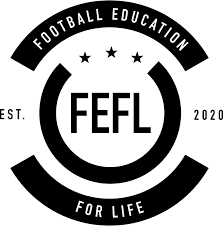 Stichting Football Education For LifeNieuwe Boteringestraat 849712 PR  GroningenRSIN: 861546684KvK: 80073425IBAN: NL 62 TRIO0320076806info@footballeducationforlifewww.footballeducationforlife.comDit jaarverslag, boekjaar 1 januari-31 december 2022, is het tweede jaarverslag van de Stichting Football Education For Life. ORGANISATIEDe stichting Football Education For Life (FEFL) is een non-profitorganisatie en heeft de ANBI status. De stichting wordt beheerd door een bestuur. Het bestuur geeft leiding aan, adviseert en controleert de stichting.Voorzitter			: Sietze OosterhavenSecretaris/ Penningmeester	: Arjen JorritsmaAlgemeen lid			: Sief RondeDe bestuursleden werken op vrijwillige basis en ontvangen uitsluitend gedocumenteerde en daadwerkelijk gemaakte reis- en verblijfkosten. Voor de uitvoering van haar projecten heeft de stichting in 2022 een samenwerkingsovereenkomst met Van Schaick Consultancy in Amsterdam.VISIE, MIDDEL EN DOELDe stichting Football Education For Life wil een boost geven aan gezondheid, onderwijs en de sociale cohesie in gebieden waar voetbal niet altijd zo vanzelfsprekend is. De stichting ontwikkelt programma’s, waarbij de kracht van voetbal ingezet wordt voor structurele verbetering van de lokale samenleving.Voetbal is hierbij het middel, waarbij plezier, verbinding en ontwikkeling centraal staat.De stichting maakt voor clubs/organisaties een programma op maat, dat vraag gestuurd is. In deze programma’s richt de stichting zich op de autonomie van het kind via het Coach de Coach principe en de life skills, die in het voetbal verweven zijn.De stichting doneert geen geld aan derden. Zij tracht de kennis en vaardigheden van kinderen, trainers en bestuursleden van organisaties te vergroten door de overdracht van de kennis en kunde van onze ervaren trainers.BELEIDSPLANHet door de stichting te voeren beleid is geheel afhankelijk van het tot haar beschikbaar gestelde budget door giften en donaties.De stichting streeft naar het opzetten en uitvoeren van projecten, waarin wordt gestreefd naar een duurzame samenwerking, die leidt tot ontwikkeling en verbinding van kinderen, trainers en bestuursleden. Voetbal is hierbij het machtige middel dat verbindt.De stichting heeft haar activa gebruikt voor projecten die zijn beoordeeld en goedgekeurd door het bestuur. Indirecte kosten hebben betrekking op uitgaven als bankkosten, onderhoud website, reis- en verblijfkosten en ander gedocumenteerde kosten.ACTIVITEITEN FOOTBALL EDUCATION FOR LIFE 2022De activiteiten bestonden uit:Organisatorische en administratieve activiteiten Het werven van inkomsten; de donaties kwamen hoofdzakelijk binnen door een grote gunfactor bij enkele mensen en bedrijven in het eigen netwerk.Het regelmatig organiseren van bijeenkomsten met mensen uit de voetbalwereld en bedrijfsleven, die de statutaire doelstelling onderschrijven en willen uitdragen. Door deze bijeenkomsten wordt richting gegeven aan de stichting hoe in de komende 3 jaar de stichting zich verder zal ontwikkelen.Het uitvoeren van voetbalprojecten; in 2022 heeft FEFL bij 3 organisaties 4 voetbalprojecten uitgevoerd:Suriname: 2 projecten o.l.v. 4 trainers in januari en in november in samenwerking met de EBGS in Paramaribo-     Litouwen: een project in juni o.l.v. 3 trainers in Gargzdai bij FC Banga, Litouwen-     Kenia: een project o.l.v. 2 trainers in Nairobi bij MidCity Football Academy ter       ondersteuning van het bestuur en de trainers aldaar. Dit bezoek vond voor de 3e        keer plaats.In november heeft er een Catawiki veiling van memorabele voertbalitems van bekende (ex-)voetballers plaatsgevonden onder de enthousiaste leiding van Eddie van Schaick en zijn team. De opbrengst wordt in 2023 besteed aan een 3e project in Suriname i.s.m. de EBGS in Paramaribo in Suriname en aan 2 projecten bij Hout Bay UFC in Zuid-Afrika.Inzamelen kleding en schoenen bij diverse voetbalclubs; kleding en schoenen zijn naar Suriname, EBGS, gegaan. De ingezamelde voetbalkleding bij de voetbalvereniging Helpman liggen in afwachting van vervoer naar Nairobi Kenia in een opslag box.VOORUITBLIK 2023In 2023 staan 3 projecten gepland:een 3e project (oktober ‘23) bij de EBSG in Paramaribo in Suriname en 2 projecten (maart/ november ‘23) bij Hout Bay UFC in Zuid-Afrika, Verder wordt ook in 2023door enkele vrijwilligers actief gekeken hoe de stichting na corona en in deze roerige economische tijden de komende jaren fondsen kan generen om haar doelstellingen te kunnen verwezenlijken.BALANS PER 31 DECEMBER 2022ACTIVA					PASSIVABank				59051		Kapitaal FEFL		59051De stichting heeft geen bezittingen, geen vorderingen, geen contractuele verplichtingenDe stichting kan haar kapitaal aanwenden voor nieuwe of lopende projectenBATEN & LASTEN FEFL 2022BATEN 2022Donaties & Giften		27356Catawiki veiling 2022		     675				_____             				28031LASTEN 2022Bank Triodos			    182Administratie			    337Representatie			    205Reiskosten			    295Kleding trainersstaf		  2109All Safe kledingopslag                  425WPinaday website		     363Catawiki items 	  	   1250Projecten EBSG Suriname	 16320Project FC Banga Litouwen	   3816Project MidCity Kenia	                 6287				______				 31589€ 90.798,00 